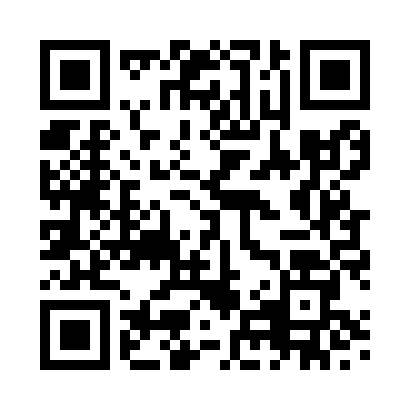 Prayer times for Castlecary, South Lanarkshire, UKMon 1 Jul 2024 - Wed 31 Jul 2024High Latitude Method: Angle Based RulePrayer Calculation Method: Islamic Society of North AmericaAsar Calculation Method: HanafiPrayer times provided by https://www.salahtimes.comDateDayFajrSunriseDhuhrAsrMaghribIsha1Mon2:574:351:207:0710:0411:422Tue2:584:361:207:0710:0411:423Wed2:584:371:207:0710:0311:424Thu2:594:381:207:0610:0311:415Fri2:594:391:217:0610:0211:416Sat3:004:401:217:0610:0111:417Sun3:014:411:217:0510:0011:408Mon3:014:421:217:059:5911:409Tue3:024:431:217:059:5811:4010Wed3:034:451:217:049:5711:3911Thu3:044:461:217:049:5611:3912Fri3:044:471:227:039:5511:3813Sat3:054:491:227:039:5411:3814Sun3:064:501:227:029:5311:3715Mon3:074:521:227:019:5111:3616Tue3:074:531:227:019:5011:3617Wed3:084:551:227:009:4911:3518Thu3:094:561:226:599:4711:3419Fri3:104:581:226:599:4611:3420Sat3:114:591:226:589:4411:3321Sun3:125:011:226:579:4311:3222Mon3:125:031:226:569:4111:3123Tue3:135:051:226:559:3911:3124Wed3:145:061:226:549:3811:3025Thu3:155:081:226:539:3611:2926Fri3:165:101:226:529:3411:2827Sat3:175:121:226:519:3211:2728Sun3:185:131:226:509:3011:2629Mon3:195:151:226:499:2811:2530Tue3:195:171:226:489:2611:2431Wed3:205:191:226:479:2411:23